Further to the information published in Document 3, I have pleasure in transmitting to the Conference, in annex, the candidacy of:Mr Ilham AFANDIYEV (Republic of Azerbaijan)for the post of member of the Radio Regulations Board.	Dr Hamadoun I. TOURÉ
	Secretary-GeneralAnnex:	1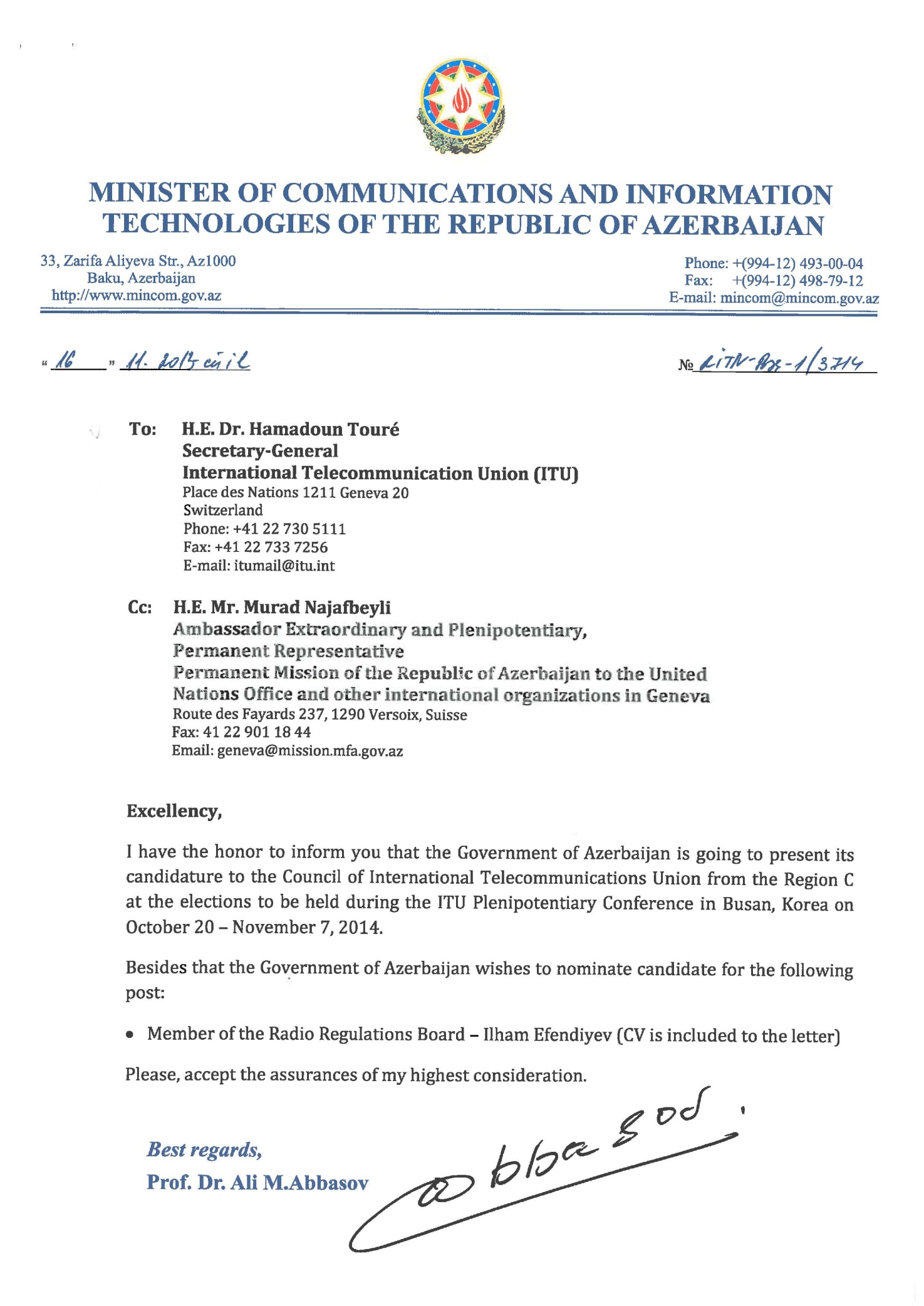 CURRICULUM VITAE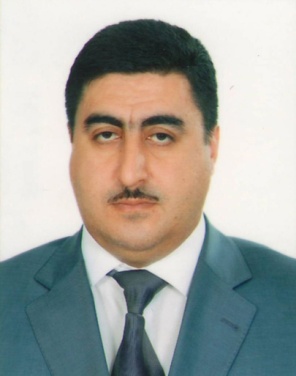 Personal Information:Name, Surname: 	Ilham AfandiyevDate of birth: 	April 10, 1973 Place of birth: 	Qutqashen (Qabala), AzerbaijanNationality:	AzerbaijanMarital status: 	MarriedAddress:	29 Q, U.Akbarov Str., Baku, AzerbaijanTelephone: 	+994 12 4987949;   +994 50 2114431Fax:  	+994 12 598 4843E-mail:	ilham@dri.az 	ilham.afandiyev@gmail.com (PE)Education:1990-1995:	The Faculty of Radio Technique of the Azerbaijan Technical 	University of Azerbaijan RepublicMilitary service:1993-1995 	LieutenantWork experience:2006 - Present: 	Technical Director of State Management of Radiofrequencies2004-2006: 	Head of the Technical Department of Teleradio Production Union.2000-2004: 	Engineer of Technical Department of Teleradio Production Union.1998-2000: 	The 11th grade engineer at the Radio broadcasting enterprise of 	Teleradio Production Union.1995-1998: 		Head of laboratory of the Radio Technical Department of the 				Technical University of AzerbaijanSeminars and Workshops:October 2003	Islamic Republic of Iran – Radio-TV broadcasting coordination 	meeting2003 	Turkey – Introducing with the Radio control systems in the 	Aselsan Company2005	Islamic Republic of Iran – Radio-TV broadcasting coordination 	meetingJune 2005	Italy – receiving test of Radio-TV transmitters in the “Elettronika” 	PlantMay 2006 	Geneva –  WRC -06  DVB-T planNovember 2006	Republic of Korea – Digital Broadcasting CourseJune 2007 	China – Radio and television management seminarSeptember 2007 	Ukraine – seminar for the mobile operators2007 	Georgia – Radio-TV coordination meeting2008 	Georgia – GSM coordination meeting2008 	Germany – Introducing with the Radiocontrol Systems in the 	Rohde& SchwarzDecember 2008 	Geneva – World Radiocommunication ConferenceDecember 2008	Geneva – Participation in the 2008 World Radiocommunication 	SeminarJune 2009	Iran – GSM network coordination meetingSeptember 2009 	Russia – GSM network coordination meetingAugust 2009 	Estonia – Dream-On-Demand Seminar of DVB-T2009 	Kazakhstan – meeting related with the coordination of satellite 	networks2010 	Ukraine – meeting related with the coordination of satellite 	networks2010 	Georgia – Radio-TV coordination meeting2011 	Switzerland – Second Session of the 2011 Conference Preparatory 	meeting2012  	Switzerland – in the ITU meeting on the frequency assignment for 	LTE technology2012 	Switzerland – the ITU Joint Task Group 4-5-6-72013 	USA – TCI Spectrum Management Factory Acceptance2013 	Switzerland – JTG Group meetingComputer skills:Windows 97 - 2007, ATDI(ICS), SR-4, Visual GSO and  other special softwareSpoken Language(s):English - goodRussian - fluentAzerbaijani – nativeAwards and achievements:Master of the Azerbaijan State National Aviation Academy.Author of several scientific articles and the teaching book named – “The measurements in the Radio-television broadcasting”.Candidate of a degree of Azerbaijan Technical University.In 2007 he was awarded the name of “Rabita Ustasi”.Honored engineer since 2011 of the Republic of Azerbaijan.Plenipotentiary Conference (PP-14)
Busan, 20 October – 7 November 2014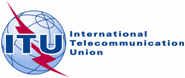 PLENARY MEETINGDocument 17-EPLENARY MEETING28 November 2013PLENARY MEETINGOriginal: EnglishNote by the Secretary-GeneralNote by the Secretary-GeneralCANDIDACY FOR THE POST OF MEMBER OF
THE RADIO REGULATIONS BOARDCANDIDACY FOR THE POST OF MEMBER OF
THE RADIO REGULATIONS BOARD